Top of FormBottom of Form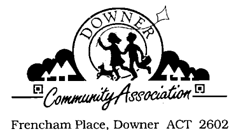 JOB VACANCYThe Management Committee of the Downer Community Association welcomes expressions of interest regarding the position of:Downer Centre Coordinator This is a part time position* paid at casual rates.  Hours have some flexibility, and includes weekdays and some weekends.  We are looking for someone who:  Enjoys meeting community members and groups, is prompt and professionalHas good communication skills on the phone, email and in person  Is a self-starter with basic computer literacyAble to maintain and organise time based bookings and respond to clientsCan manage basic record keeping and financesIs capable of doing ‘basic cleaning’ without physical difficultyEnjoys finding solutions for urgent or unfamiliar problems * All responsibilities listed above can be achieved in ~10 hours/wk.  This position would best suit a Downer resident.  Starting date negotiable. Interested?  For more information, contact: Stephen Sedgwick at downercentre@gmail.com.Please send an expression of interest addressing the above points to downerassociation@gmail.com by 29 April 2022.